                     КАРАР                                                          ПОСТАНОВЛЕНИЕ                     «15» август 2019 й.                     № 51                   «15» августа 2019 г.       Этәй  ауылы	 с. ИтеевоО признании утратившим силу постановления Администрации сельского поселения Итеевский сельсовет муниципального района Илишевский район Республики Башкортостан от 24 апреля 2013 года № 26 «Об утверждении Типового положения о деятельности добровольной пожарной охраны в границах сельского поселения Итеевский сельсовет муниципального  района Илишевский район Республики Башкортостан» с учетом изменений внесенных постановлением Администрации сельского поселения Итеевский сельсовет муниципального района Илишевский район Республики Башкортостан от 17 марта 2015 года №7   Руководствуясь Федеральным законом от 06.10.2003 года №131-ФЗ «Об общих принципах организации местного самоуправления в Российской Федерации»,  Администрация сельского поселения Итеевский сельсовет муниципального района Илишевский район Республики Башкортостан          п о с т а н о в л я е т:  1. Признать  утратившим  силу постановления Администрации сельского поселения Итеевский сельсовет муниципального района Илишевский район Республики Башкортостан от 24 апреля 2013 года № 26 «Об утверждении Типового положения о деятельности добровольной пожарной охраны в границах сельского поселения Итеевский сельсовет муниципального  района Илишевский район Республики Башкортостан» с учетом изменений внесенных постановлением Администрации сельского поселения Итеевский сельсовет муниципального района Илишевский район Республики Башкортостан от 17 марта 2015 года №7.  2. Настоящее постановление вступает в силу с момента официального обнародования.  3.  Контроль за исполнением настящего постановления оставляю за собой. Глава сельского поселения                                                                 А.А. Багаув 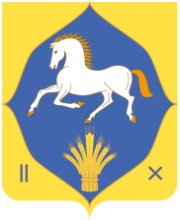 